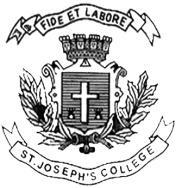 ST. JOSEPH’S COLLEGE (AUTONOMOUS), BENGALURU -27B.A. (HISTORY) – III SEMESTERSEMESTER EXAMINATION: OCTOBER 2022(Examination conducted in December 2022)HS 3222 : FREEDOM MOVEMENT IN KARNATAKA 1800-1947 time : 2 hrs.							                                 Max. Marks : 60This question paper has 2 printed pages and 4 partsSECTION -  A 	Answer any 2 of the following    				        	 	   (2 x 10 = 20)Sketch the role of Dhondia Wagh in his struggle against the British.Describe the various factors that led to the rise of Nationalism. 3.	Describe the various events of the Non Cooperation movement in Karnataka. 					SECTION -  B  	                	               (5 + 5 = 10)4.	Mark on the outline map provided the following places and write their 		historical importance.  	1.  Bangalore          	2. Mysore              3. Kittur               	4. KGF              	5. Shivapura     SECTION -  CAnswer any 4 of the following    					   	(5 x 4 = 20)5.	Bhimaraya of Mundargi 6.	Swadeshi Movement in Karnataka.7.	Belgaum Session of INC.8.	Ankola Satyagraha & Forest Satyagraha.9.	Mysore Chalo Movement.10.	Linguistic reorganization ………………………………PTOSECTION -  D 	Answer any 5 of the following questions 		            			       (2 x 5= 10)11.	Newspapers that promoted patriotism.12.	Vangabhanga Movement.13.	Alur Venkat Rao.14.	Kannada Anthem.15.	Fazl Ali Commission.16.	Karnataka Gandhi.17. 	K C Reddy. .*****************